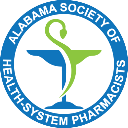 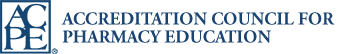 Financial Relationship Disclosure for Planners, Faculty, and Others Involved in Providing Accredited Continuing EducationWe are looking forward to having the opportunity to include you as a participant in the accredited continuing education offerings of the Alabama Society of Health-system Pharmacists (ALSHP). ALSHP is accredited by the Accreditation Council for Pharmacy Education (ACPE). We appreciate your help in partnering with us to follow accreditation guidelines and help us create high-quality education that is independent of industry influence. In order to participate as a person who will be able to control the educational content of this accredited CE activity, we ask that you disclose all financial relationships with any ineligible companies that you have had over the past 24 months. We define ineligible companies as those whose primary business is producing, marketing, selling, re-selling, or distributing healthcare products used by or on patients. There is no minimum financial threshold; you must disclose all financial relationships, regardless of the amount, with ineligible companies. We ask you to disclose regardless of whether you view the financial relationships as relevant to the education. Since healthcare professionals serve as the trusted authorities when advising patients, they must protect their learning environment from industry influence to ensure they remain true to their ethical commitments. Many healthcare professionals have financial relationships with ineligible companies. By identifying and mitigating relevant financial relationships, we work together to create a protected space to learn, teach, and engage in scientific discourse free from influence from organizations that may have an incentive to insert commercial bias into education.  After we receive your disclosure information, we will review it to determine whether your financial relationships are relevant to the education. Please note: the identification of relevant financial relationships does not necessarily mean that you are unable to participate in the planning and implementation of this educational activity. Rather, the accreditation standards require that relevant financial relationships are mitigated before you assume your role in this activity. To help us meet these expectations, please use the form we have provided on the next page to share all financial relationships you have had with ineligible companies during the past 24 months. This information is necessary in order for us to be able to move to the next steps in planning this continuing education activity, and a condition of participation for all individuals involved in the planning, authorship, review, or delivery of this program.Please return this form to the Educational Program Planning Committee, or as instructed for a specific program.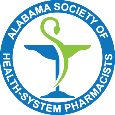 ALSHP Financial Disclosure for Those Involved in Providing Accredited Continuing EducationName of Individual:Title of CE Activity:Date and location of CE Activity:Name of Individual:Title of CE Activity:Date and location of CE Activity:Individual’s prospective role in CE Activity(Select all that apply) Planner Faculty, Speaker, Instructor Author, Writer Reviewer Other Individual’s prospective role in CE Activity(Select all that apply) Planner Faculty, Speaker, Instructor Author, Writer Reviewer Other Please disclose all financial relationships that you have had in the past 24 months with ineligible companies (see definition below). For each financial relationship, enter the name of the ineligible company and the nature of the financial relationship(s). There is no minimum financial threshold; please disclose ALL financial relationships, regardless of the amount, with ineligible companies. You should disclose all financial relationships regardless of the potential relevance of each relationship to the education. The Standards for Integrity and Independence require that individuals who refuse to provide this information be disqualified from involvement in the planning and implementation of accredited continuing education. Thank you for your diligence and assistance.Please disclose all financial relationships that you have had in the past 24 months with ineligible companies (see definition below). For each financial relationship, enter the name of the ineligible company and the nature of the financial relationship(s). There is no minimum financial threshold; please disclose ALL financial relationships, regardless of the amount, with ineligible companies. You should disclose all financial relationships regardless of the potential relevance of each relationship to the education. The Standards for Integrity and Independence require that individuals who refuse to provide this information be disqualified from involvement in the planning and implementation of accredited continuing education. Thank you for your diligence and assistance.Please disclose all financial relationships that you have had in the past 24 months with ineligible companies (see definition below). For each financial relationship, enter the name of the ineligible company and the nature of the financial relationship(s). There is no minimum financial threshold; please disclose ALL financial relationships, regardless of the amount, with ineligible companies. You should disclose all financial relationships regardless of the potential relevance of each relationship to the education. The Standards for Integrity and Independence require that individuals who refuse to provide this information be disqualified from involvement in the planning and implementation of accredited continuing education. Thank you for your diligence and assistance.Please disclose all financial relationships that you have had in the past 24 months with ineligible companies (see definition below). For each financial relationship, enter the name of the ineligible company and the nature of the financial relationship(s). There is no minimum financial threshold; please disclose ALL financial relationships, regardless of the amount, with ineligible companies. You should disclose all financial relationships regardless of the potential relevance of each relationship to the education. The Standards for Integrity and Independence require that individuals who refuse to provide this information be disqualified from involvement in the planning and implementation of accredited continuing education. Thank you for your diligence and assistance.Name of Ineligible Company An ineligible company is any entity whose primary business is producing, marketing, selling, reselling, or distributing healthcare products used by or on patientsNature of Financial Relationship Examples of financial relationships include employee, researcher, consultant, advisor, speaker, independent contractor (including contracted research), royalties or patent beneficiary, executive role, and ownership interest. Individual stocks and stock options should be disclosed; diversified mutual funds do not need to be disclosed. Research funding from ineligible companies should be disclosed by the principal or named investigator even if that individual’s institution receives the research grant and manages the funds.Nature of Financial Relationship Examples of financial relationships include employee, researcher, consultant, advisor, speaker, independent contractor (including contracted research), royalties or patent beneficiary, executive role, and ownership interest. Individual stocks and stock options should be disclosed; diversified mutual funds do not need to be disclosed. Research funding from ineligible companies should be disclosed by the principal or named investigator even if that individual’s institution receives the research grant and manages the funds.Has the Relationship Ended? If the financial relationship existed during the last 24 months but has now ended, please check the box in this column. This will help determine if mitigation steps need to be taken.Example: ABC CompanyConsultantConsultantAttach additional pages if neededAttach additional pages if neededAttach additional pages if neededAttach additional pages if needed In the past 24 months, I have not had any financial relationships with ineligible companies. In the past 24 months, I have not had any financial relationships with ineligible companies. In the past 24 months, I have not had any financial relationships with ineligible companies. In the past 24 months, I have not had any financial relationships with ineligible companies.By entering my name below, I attest that the above information is correct as of the date of this submission. Signature/Date:  By entering my name below, I attest that the above information is correct as of the date of this submission. Signature/Date:  By entering my name below, I attest that the above information is correct as of the date of this submission. Signature/Date:  By entering my name below, I attest that the above information is correct as of the date of this submission. Signature/Date:  